Главная страница сайта Госуслуги (gosuslugi.ru)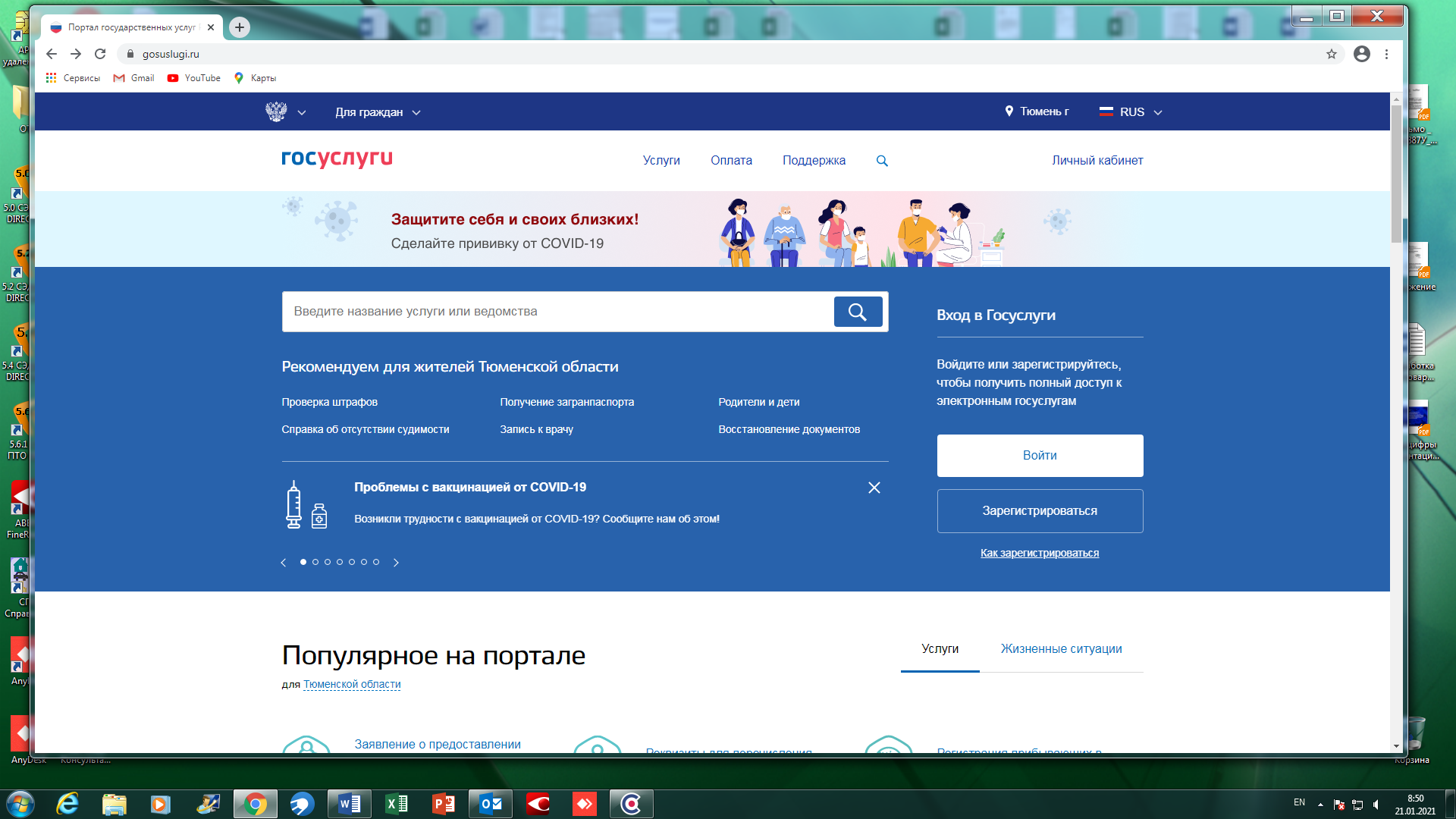 Следующая страница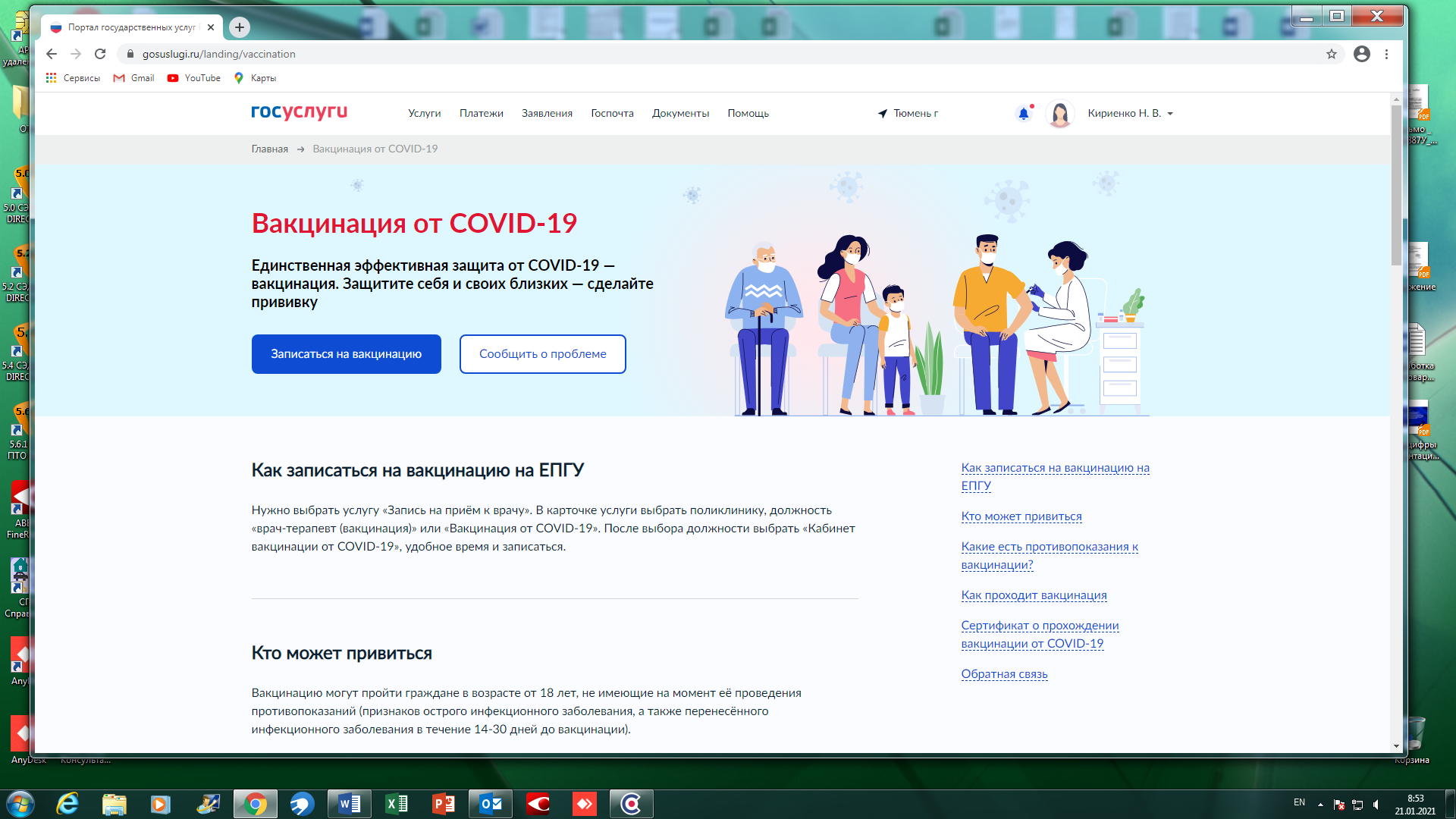 Авторизация на сайте ГосуслугиСледующая страница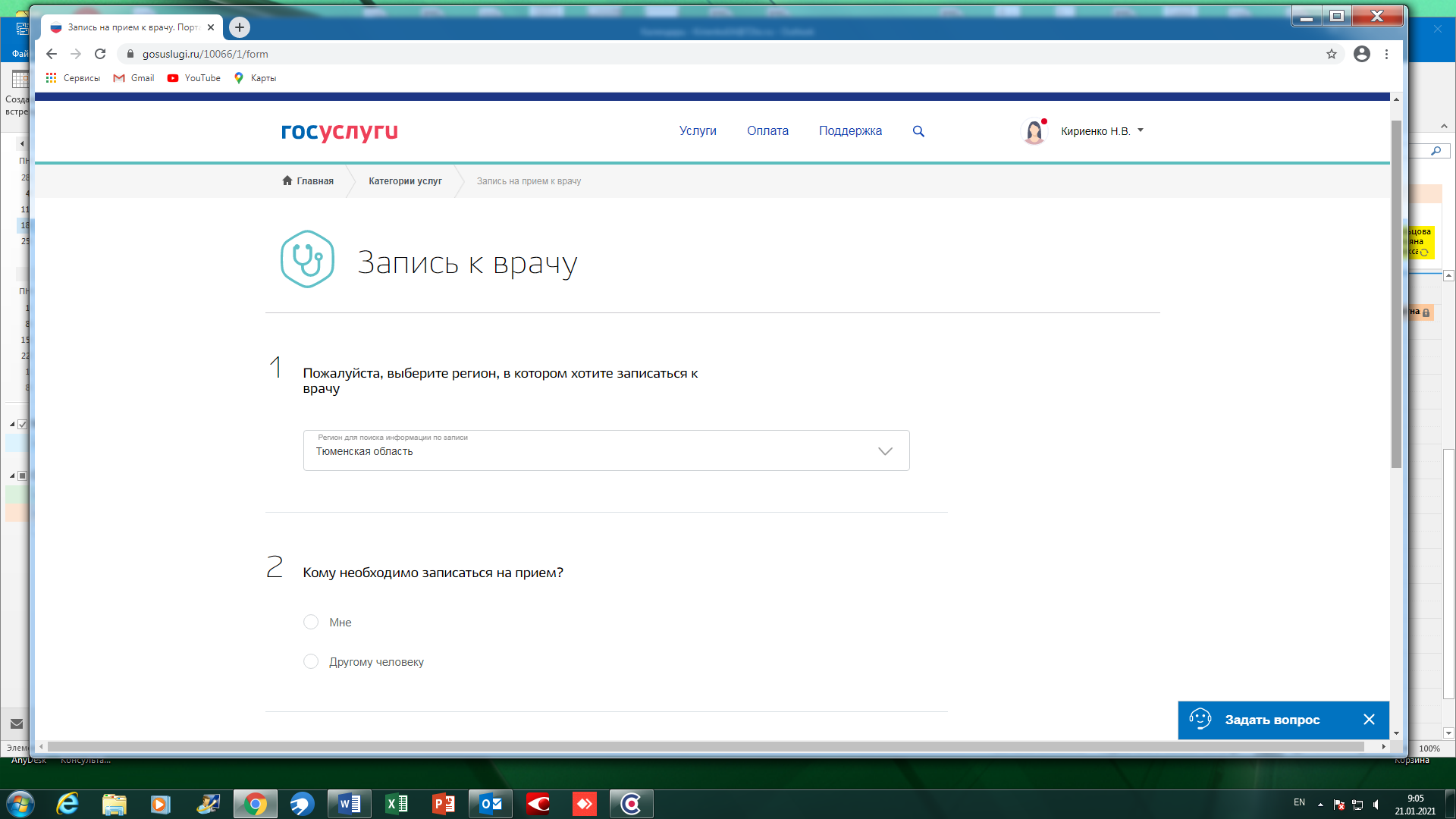 Подтверждение или ввод персональных данных, включая номер полиса ОМСВыбор медицинской организации  (работает геолокация по указанному Вами месту жительства)Выбор услуги – «Вакцинация от КОВИД»Выбор специалиста – «Кабинет вакцинации от КОВИД»Выбор доступной даты и времени приема (включая выходные дни) Подтверждение записи на вакцинацию 